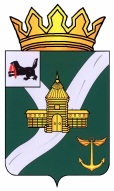 КОНТРОЛЬНО-СЧЕТНАЯ КОМИССИЯ УСТЬ-КУТСКОГО МУНИЦИПАЛЬНОГО ОБРАЗОВАНИЯ(КСК УКМО)ЗАКЛЮЧЕНИЕ№ 01-39з на проект решения Думы Усть-Кутского муниципального образования «О внесении изменений в решение Думы Усть-Кутского муниципального образования от 23.12.2019 г. №242 «О бюджете Усть-Кутского муниципального образования на 2020 год и на плановый период 2021 и 2022 годов»     Утвержденораспоряжением председателя    КСК УКМО    от 09.06.2020 №65-пЗаключение Контрольно-счетной комиссии Усть-Кутского муниципального образования (далее - Заключение) на проект решения Думы Усть-Кутского муниципального образования «О внесении изменений в решение Думы Усть-Кутского муниципального образования от 23.12.2019 г. №242 «О бюджете Усть-Кутского муниципального образования на 2020 год и на плановый период 2021 и 2022 годов» (далее – Проект решения) подготовлено в соответствии с частью 2 статьи 157 Бюджетного кодекса Российской Федерации, частью 2 статьи 9 Федерального закона от 07.02.2011 №6-ФЗ «Об общих принципах организации и деятельности контрольно-счетных органов субъектов Российской Федерации и муниципальных образований»,  Положением «О Контрольно-счетной комиссии Усть-Кутского муниципального образования», утвержденным решением Думы  УКМО от 30.08.2011 № 42, иными нормативными правовыми актами Российской Федерации, Иркутской области и Усть-Кутского муниципального образования (далее – УКМО). Проект решения направлен Думой УКМО в КСК для проведения экспертизы и дачи заключения о соблюдении бюджетного и иного законодательства 04.06.2020 г. Целями проведения экспертизы проекта решения явились определение соблюдения бюджетного и иного законодательства исполнительным органом местного самоуправления при разработке проекта решения о внесении изменений в районный бюджет на очередной 2020 год и плановый период 2021 и 2022 годов, анализ объективности планирования доходов и расходов бюджета.Внесение изменений в районный бюджет на 2020 год и на плановый период 2021 и 2022 годов обусловлено необходимостью:- уточнения объема безвозмездных поступлений от бюджетов других уровней в соответствии с пунктом 5 статьи 242 Бюджетного Кодекса Российской Федерации (возврат не использованных по состоянию на 1 января текущего года целевых межбюджетных трансфертов в бюджет, из которого они были ранее предоставлены);          - уточнения объема прогнозируемых поступлений по отдельным видам налоговых и неналоговых доходов районного бюджета на основании данных о динамике поступлений за январь-апрель 2020 года, а также сведений главных администраторов доходов об ожидаемом поступлении доходов на 2020 год;          -  уточнения объема безвозмездных поступлений от бюджетов других уровней на 2020 год в соответствии с нормативно-правовыми актами главных распорядителей бюджетных средств областного бюджета;          -  внесения изменений в текстовую часть решения Думы Усть-Кутского муниципального образования «О бюджете Усть-Кутского муниципального образования на 2020 год и плановый период 2021 и 2022 годов»;- уточнения расходной части бюджета по отдельным разделам, подразделам, целевым статьям и видам расходов классификации расходов районного бюджета за счёт собственных средств в связи с уточнением налоговых и неналоговых доходов доходной части бюджета;	- перемещения бюджетных ассигнований между отдельными разделами и подразделами, целевыми статьями и видами расходов бюджетной классификации главными распорядителями бюджетных средств;	- предоставления иных межбюджетных трансфертов бюджетам поселений;- перераспределения свободных бюджетных ассигнований между отдельными разделами и подразделами, целевыми статьями и видами расходов бюджетной классификации главными распорядителями бюджетных средств.	В текущем году это второе изменение бюджета УКМО на 2020 год и плановый период 2021 и 2022 годов.Общий объем доходов районного бюджета на 2020 год предлагается уменьшить на 1 626,7 тыс. рублей к плановым назначениям, утвержденным решением Думы УКМО от 23.12.2019 г. №242. Общий объем расходов планируется увеличить на 56 475,0 тыс. рублей к плановым назначениям, утвержденным решением Думы УКМО от 23.12.2019 г. №242, из них на предоставление иных межбюджетных трансфертов (далее – иные МБТ) бюджетам поселений – 20 291,2 тыс. рублей, в том числе за счет средств областного бюджета 2 000,0 тыс. рублей.С учетом предложенных изменений районного бюджета по доходам и расходам размер дефицита бюджета на 2020 год составит 148 410,0 тыс. рублей или 13,7% утвержденного общего годового объема доходов районного бюджета без учета утвержденного объема безвозмездных поступлений (увеличение к первоначальному дефициту на 58 101,7 тыс. рублей), что не противоречит бюджетному законодательству, поскольку превышение дефицита бюджета Усть-Кутского муниципального образования над ограничениями, установленными пунктом 3 статьи 92.1 Бюджетного кодекса Российской Федерации, осуществлено в пределах суммы снижения остатков средств на счетах по учету средств бюджета Усть-Кутского муниципального образования в объеме 120 602,9 тыс. рублей. Статьей 14 решения Думы УКМО о бюджете на 2020-2022 годы предусматривается направление остатков средств районного бюджета на покрытие временных кассовых разрывов, возникающих при исполнении районного бюджета, и на увеличение бюджетных ассигнований на оплату заключенных муниципальных контрактов на поставку товаров, выполнение работ, оказание услуг, подлежавших оплате в отчетном финансовом году. Дефицит бюджета Усть-Кутского муниципального образования без учета суммы снижения остатков средств   - 27 807,1 тыс. рублей, что составляет 2,6% утвержденного общего годового объема доходов районного бюджета без учета утвержденного объема безвозмездных поступлений. Налоговые и неналоговые доходы бюджета планируются в объеме         1 083 795,0 тыс. рублей, что на 32 220,0 тыс. рублей меньше принятого бюджета на 2020 год. Проектом решения предлагается:уменьшить налоговые доходы по отношению к первоначальному бюджету на 18 266,6 тыс. рублей, в том числе:- уменьшить налог, взимаемый в связи с применением упрощенной системы налогообложения на сумму 6 830,0 тыс. рублей;- уменьшить налог на вмененный доход для отдельных видов деятельности на сумму 7 193,0 тыс. рублей;- уменьшить прогнозируемые доходы от поступления государственной пошлины на сумму 2 384,2 тыс. рублей;уменьшить неналоговые доходы на 13 953,4 тыс. рублей, в том числе:- уменьшить плановые назначения по доходам от использования имущества находящегося в муниципальной собственности на сумму 7 779,3 тыс. рублей;- уменьшить плановые назначения по доходам от оказания платных услуг на сумму 11 041,3 тыс. рублей (на основании договора арендной платы за стояночное место в гараже МКУ МФЦ Управления культуры, спорта и молодежной политики Администрации УКМО);- увеличить доходы по платежам при пользовании природными ресурсами на сумму 4 117,0 тыс. рублей.Безвозмездные поступления предлагается увеличить на 4 929,1 тыс. рублей, в том числе за счет средств областного бюджета: - субсидии бюджетам муниципальных районов на софинансирование капитальных вложений в объекты муниципальной собственности (строительство ФОК) на сумму 4 750,0 тыс. рублей. Учитывая, что на 2020 год в бюджете в полном объеме предусмотрены бюджетные ассигнования на строительство ФОК, следует полагать, что на эту же сумму будут впоследствии уменьшены бюджетные ассигнования за счет средств местного бюджета;- прочие субсидии бюджетам муниципальных районов (молодежная политика Усть-Кутского района) на сумму 252,7 тыс. рублей;- прочие субсидии бюджетам муниципальных районов (капитальный ремонт электросетевого хозяйства) на сумму 19 918,6 тыс. рублей (на проведение мероприятий по строительству генерирующих объектов на основе возобновляемых источников энергии, модернизацию и реконструкцию существующих объектов, вырабатывающих тепловую и электрическую энергию с использованием высокоэффективного энергогенерирующего оборудования с альтернативными источниками энергии, и содействие развитию и модернизации электроэнергетики в Иркутской области (ГРБС КУМИ УКМО);- прочие межбюджетные трансферты, передаваемые бюджетам муниципальных районов (на восстановление мемориальных сооружений и объектов, увековечивающих память погибших при защите Отечества) на сумму 2 000,0 тыс. рублей.Динамика прогнозирования доходов районного бюджета на 2020 год представлена в приложении 1 к Заключению на Проект решения.Проектом решения предлагается бюджетные ассигнования по расходам по разделам и подразделам классификации расходов (к первоначальному бюджету):увеличить- общегосударственные вопросы (раздел 0100) на 25 905,3 тыс. рублей;- национальная безопасность (раздел 0300) на 708,7 тыс. рублей;- национальная экономика (раздел 0400) на 13 870,7 тыс. рублей;- жилищно-коммунальное хозяйство (раздел 0500) на 44 846,1 тыс. рублей:- культура (раздел 0800) на 25 876,9 тыс. рублей;- социальная политика (раздел 1000) на 81,8 тыс. рублей;- физическая культура и спорт (раздел 1100) на 2 053,4 тыс. рублейуменьшить- образование (раздел 0700) на 56 667,9 тыс. рублей;- обслуживание муниципального долга (раздел 1300) на 200,0 тыс. рублей.Распределение бюджетных ассигнований районного бюджета по разделам и подразделам классификации расходов бюджетов на 2020 год представлено в приложении 2 к Заключению на Проект решения.Согласно пояснительной записке, предлагается перераспределить средства резервного фонда в сумме 2 485,8 тыс. рублей на подраздел 0309 «Защита населения и территории от чрезвычайных ситуаций природного и техногенного характера, гражданская оборона» на приобретение средств индивидуальной защиты, дезинфицирующих средств, бактерицидных облучателей, бесконтактных термометров, антисептиков, другого необходимого оборудования и материалов для обеспечения муниципальных учреждений УКМО и иных учреждений (ГРБС – КУМИ УКМО). На момент подготовки Заключения КУМИ УКМО не определен механизм передачи материалов учреждениям, организациям в целях обеспечения предотвращения распространения короновирусной инфекции. Как и любая хозяйственная операция, передача материальных запасов должна оформляться первичными учетными документами (накладной, актом приемки-передачи и т.п.). Поскольку дезинфицирующие средства и материалы уже закуплены и распределяются по организациям, вызывает сомнение в последующем правильность и достоверность ведения бухгалтерского учета и отчетности в КУМИ УКМО.По подразделу 01 13 «Другие общегосударственные вопросы» предлагается увеличить бюджетные ассигнования на сумму 449,7 тыс. рублей за счет средств местного бюджета на оплату исполнительного листа по решению четвертого Арбитражного апелляционного суда – возврат ранее внесенных в бюджет УКМО средств за приобретенное имущество в связи с расторжением сделки.  По подразделу 04 12 «Другие вопросы в области национальной экономики» предлагается увеличить бюджетные ассигнования за счет средств местного бюджета на сумму 300,0 тыс. рублей по МП «Содействие развитию малого и среднего предпринимательства в УКМО» и утвердить в объеме 630,0 тыс. рублей. Ранее КСК УКМО подготовила Заключение № 01-36з от 19.05.2020 на проект постановления Администрации Усть-Кутского муниципального образования «О внесения изменений в муниципальную программу «Содействие развитию малого и среднего предпринимательства в Усть-Кутском муниципальном образовании» на 2018-2020 годы», где было отмечено, что Программой не предусмотрен рост количественных показателей (число СМСП, получивших финансовую поддержку в виде субсидий – 4), тогда как это является одним из критериев эффективности Программы, а именно – увеличение количества СМСП, воспользовавшихся мерами поддержки в рамках муниципальной программы; увеличение количества публикаций и видеосюжетов в СМИ; увеличение количества размещенной на официальном сайте информации для СМСП; увеличение количества издательской продукции (буклетов, сборников, листовок)). Согласно Приложения №4 к проекту решения, предлагается увеличить вдвое сумму (с 300,0 тыс. рублей до 600,0 тыс. рублей) на предоставление субсидий, направленных на поддержку и развитие малого и среднего предпринимательство, тогда как Положением о предоставлении субсидии предусмотрен максимальный размер субсидии 75,0 тыс. рублей, тогда число получателей субсидии - 600,00:75,00=8.	Динамика планирования расходов районного бюджета на 2020 год по главным распорядителям средств районного бюджета представлена в приложении 3 к Заключению на Проект решения.	Расшифровка иных МБТ, предусмотренных в районном бюджете на 2020 год представлена в приложении 4 к Заключению на Проект решения.	Проектом решения предлагается увеличить в 2021 году бюджетные ассигнования на 33 554,0 тыс. рублей и в 2022 году на 30 164,0 тыс. рублей, в сумме софинансирования на реализацию мероприятий по строительству МОУ СОШ № 7 (ГРБС – Управление образованием УКМО). КСК УКМО отмечает, что на данном этапе не принято расходное обязательство на строительство МОУ СОШ №7, что не согласуется со статьями 9, 86, 87 Бюджетного кодекса РФ.Проект решения Думы Усть-Кутского муниципального образования «О внесении изменений в решение Думы Усть-Кутского муниципального образования от 23.12.2019 г. №242 «О бюджете Усть-Кутского муниципального образования на 2020 год и плановый период 2021 и 2022 годов», представленный на рассмотрение Думы Усть-Кутского муниципального образования, соответствует основным положениям бюджетного законодательства Российской Федерации, содержит основные характеристики бюджета, соблюдены принципы сбалансированности бюджета, установленные статьей 33 Бюджетного кодекса Российской Федерации.По итогам проведенной экспертизы Контрольно-счетная комиссия Усть-Кутского муниципального образования делает вывод, что проект решения Думы УКМО «О внесении изменений в решение Думы Усть-Кутского муниципального образования от 23.12.2019 г. №242 «О бюджете Усть-Кутского муниципального образования на 2020 год и на плановый период 2021 и 2022 годов» не противоречит бюджетному законодательству Российской Федерации и рекомендуется к рассмотрению на заседании Думы УКМО.Председатель Контрольно-счетнойкомиссии УКМО									        Н.С. СмирноваСравнительный анализ основных показателей районного бюджета 2020 годаСравнительный анализ основных показателей районного бюджета 2020 годаСравнительный анализ основных показателей районного бюджета 2020 годаСравнительный анализ основных показателей районного бюджета 2020 годаСравнительный анализ основных показателей районного бюджета 2020 годатыс. рублейПоказателиПервоначальный бюджет на 2020 годУточнение бюджета июнь 2020 Отклонение (+), (-) Темп роста к показателям первоначального бюджета, %НАЛОГОВЫЕ И НЕНАЛОГОВЫЕ ДОХОДЫ1 116 015,0 1 083 795,0-32 220,097,1БЕЗВОЗМЕЗДНЫЕ ПОСТУПЛЕНИЯ1 248 768,71 279 362,0  +30 593,3102,4ВСЕГО ДОХОДЫ2 364 783,72 363 157,0-1 626,799,9ВСЕГО РАСХОДЫ2 455 092,02 511 567,0+56 475,0102,3ДЕФИЦИТ-90 308,3-148 410,0+58 101,7164,3